Witam!Tematem dzisiejszej lekcji są ptaki, czyli stałocieplne kręgowce, z których ogromna większość posiada zdolność lotu.Obejrzyjcie proszę filmy:1.https://www.youtube.com/watch?v=XDImaFwYBisPtaki – kręgowce zdolne do lotu2. https://www.youtube.com/watch?v=4m253HvQEskPrzystosowania ptaków do lotu. Biologia klasa 6.3. https://www.youtube.com/watch?v=3h-BPakF8joBudowa jaja ptaka. Biologia klasa 6.NOTATKA:Temat: Ptaki - kręgowce zdolne do lotu.1. Ptaki żyją na wszystkich kontynentach i zamieszkują prawie wszystkie typy środowiska. Ciało ptaków pokryte jest piórami, dzięki którym mogą utrzymywać stałą temperaturę ciała. Większość ptaków potrafi latać.Stałocieplność - jest to zdolność utrzymywania stałej temperatury ciała nie zależnie od temperatury otoczenia.2. Przystosowania ptaków do latania- lekkie ciało- opływowy kształt ciała- cienka i sucha skóra pokryta piórami- przednie kończyny przekształcone w skrzydła- kończyny tylne zakończone pazurami- lekkie pneumatyczne kości wypełnione powietrzem- dobrze rozwinięte mięśnie piersiowe do poruszania skrzydłami- worki powietrzne, które powodują stały dopływ tlenu do płuc- jajorodność3. Ptaki rozmnażają cię za pomocą jaj. Zapłodnienie jest wewnętrzne. Ptaki wysiadują swoje jaja w gniazdach. Ptaki opiekują się swoim potomstwem.ZAGNIAZDOWNIKI : te ptaki zaraz po wykluciu się z jaj są zdolne praktycznie do samodzielnego życia: kury, łabędzie, perkozy, kaczkiGNIAZDOWNIKI: po wykluciu z jaj są całkowicie bezradne i muszą pozostać w gnieździe pod opieką rodziców: gołębie, jaskółki, wróble, dzięciołyBudowa jaja paka: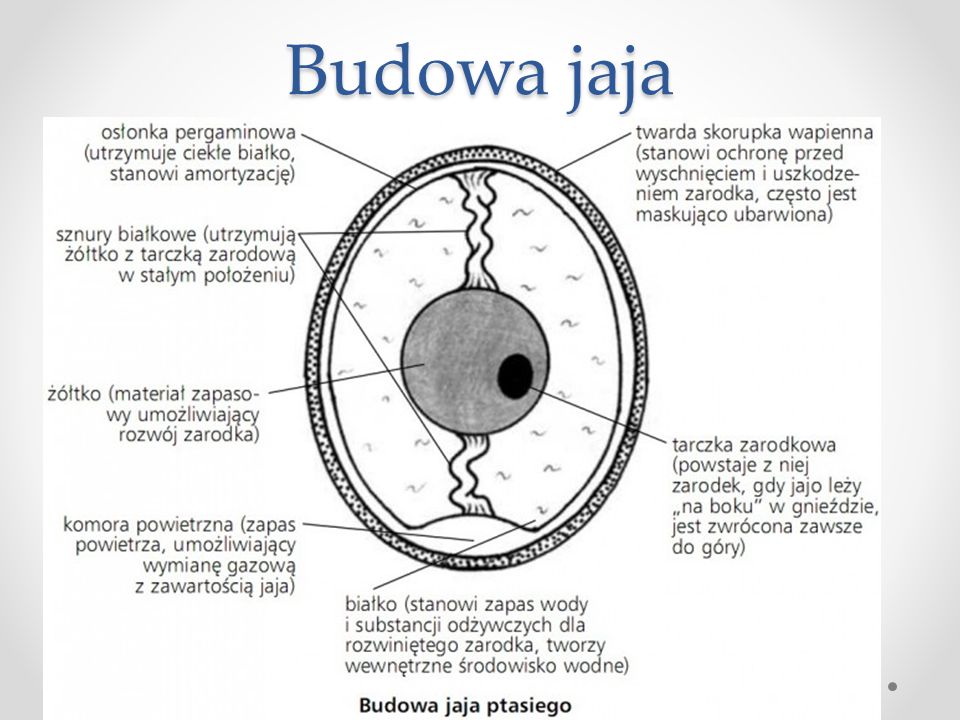 Budowa pióra: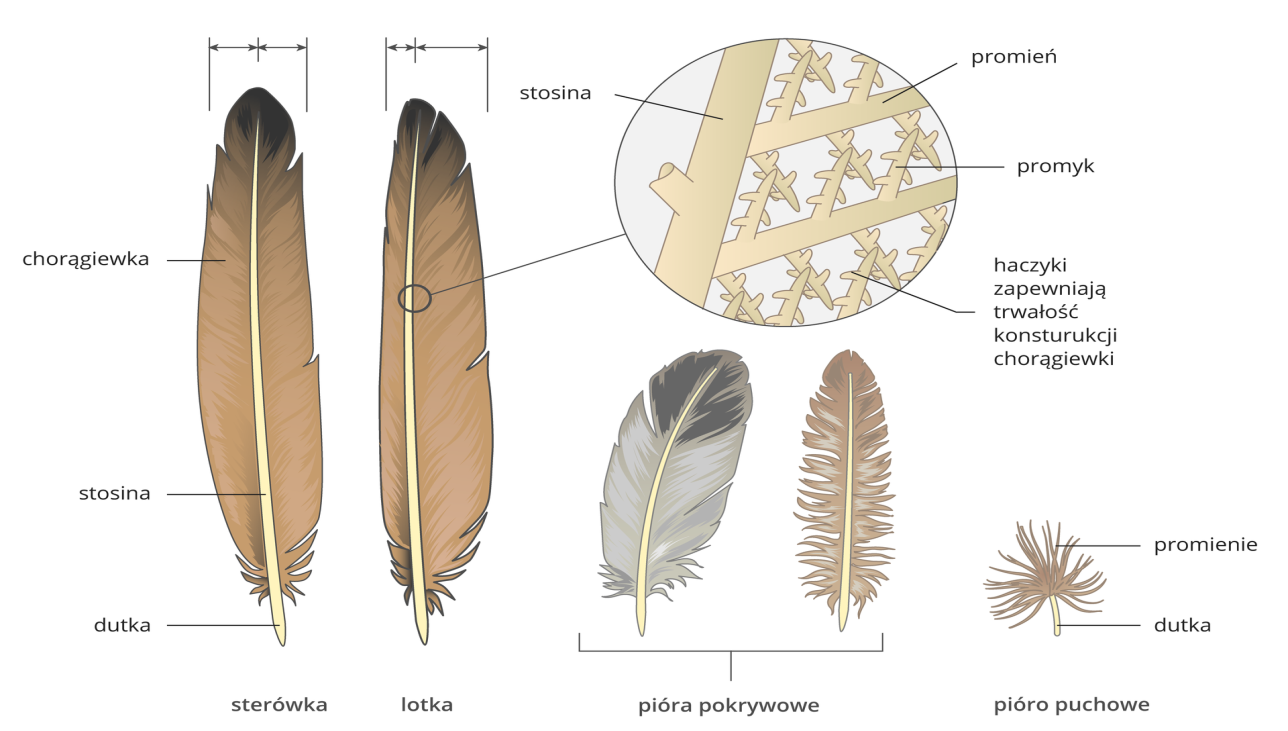 